ИЗВЕЩЕНИЕ о проведении повторного аукционас установлением начальной цены продажи, равной одной базовой величине, по продаже объектов, находящихся в собственности Мостовского района*За неисполнение покупателем обязательных условий аукциона, покупатель (приобретатель) несет ответственность в виде уплаты в бюджет разницы между оценочной стоимостью приобретенного имущества, действующей на дату принятия решения о его продаже, увеличенной с учетом индекса цен производителей на промышленную продукцию производственно-технического назначения, и ценой приобретения этого имущества.В договоре купли-продажи будет предусмотрен запрет на отчуждение, передачу без перехода права собственности, залог приобретенного недвижимого имущества до выполнения покупателем условий договора купли-продажи, за исключением случаев его отчуждения, передачи без перехода права собственности юридическому лицу, собственником имущества, учредителем (участником) которого является покупатель. В случае невыполнения покупателем условий аукциона продавец вправе расторгнуть в одностороннем порядке договор купли-продажи в соответствии с действующим законодательством Республики Беларусь без возмещения победителю аукциона затрат, расходов, убытков, связанных с его расторжением.К участнику, выигравшему торги, но отказавшемуся или уклонившемуся от подписания протокола и (или) договора, оформляемого по результатам аукциона, и (или) возмещения затрат на организацию и проведение аукциона, а также к участникам, отказавшимся объявить свою цену за предмет аукциона в случае, когда такое объявление предусмотрено законодательством, в результате чего аукцион признан нерезультативным, будут применены штрафные санкции, предусмотренные законодательством.1. Повторный аукцион состоится18 июля 2022 года в 12.00по адресу: г. Гродно, ул.17 Сентября, 39. Последний день подачи заявлений на участие в аукционе – 
12июля2022 года до 16.00.2. Организатор аукциона – комитет государственного имущества Гродненского областного исполнительного комитета (комитет «Гроднооблимущество»), г. Гродно, ул.17 Сентября, 39 (время работы с 8.30 до 13.00 и с 14.00 до 17.30, кроме выходных и праздничных дней) тел. (8-0152) 62 39 24, 62 39 23, 62 39 31, дополнительно информация размещена на сайте Госкомимущества РБ: https://au.nca.by. Дополнительная информация по предметам аукциона по телефонам: 8(01515) 61635, 64452, 64453 (отдел экономики Мостовского райисполкома - время работы с 8.00 до 13.00 и с 14.00 до 17.00, кроме выходных и праздничных дней) и на официальном сайте Мостовского райисполкома mosty.grodno-region.by.3. Аукцион проводится в соответствии с Положением о порядке организации и проведения аукционов по продаже находящегося в государственной собственности недвижимого имущества с установлением начальной цены продажи, равной одной базовой величине, утвержденным постановлением Совета Министров Республики Беларусь от 11 марта 2010 г. 
№ 342.4. Аукцион является открытым, его участниками могут быть юридические лица и индивидуальные предприниматели Республики Беларусь, а также иностранные юридические лица, граждане Республики Беларусь, иностранные граждане, лица без гражданства, подавшие организатору аукциона в указанный в извещении срок заявление с приложением необходимых документов и внесшие в установленном порядке на указанный в извещении текущий (расчетный) банковский счет сумму задатка, получившие билеты участников аукциона с указанием даты регистрации заявления и заключившие с организатором аукциона соглашение.Желающим предоставляется возможность ознакомиться с объектом продажи.  К участнику, выигравшему торги, но отказавшемуся или уклонившемуся от подписания протокола и (или) договора купли-продажи недвижимого имущества и (или) договора аренды земельного участка, и (или) возмещения затрат на организацию и проведение аукциона, а также к участникам, отказавшимся объявить свою цену за предмет аукциона в случае, когда такое объявление предусмотрено законодательством, в результате чего аукцион признан нерезультативным, к претенденту на покупку в случае его отказа (уклонения) от возмещения затрат на организацию и проведение аукциона, заключения договора купли-продажи недвижимого имущества и (или) договора аренды земельного участка, будут применены штрафные санкции, предусмотренные законодательством, внесенный задаток возврату не подлежит. 5. К заявлению прилагаются следующие документы:документ с отметкой банка, подтверждающий внесение суммы задатка (задатков) на текущий (расчетный) банковский счеторганизатора аукциона № BY75AKВВ36425010002834000000, код АКВВВY2Х в ОАО «АСБ Беларусбанк», УНП 500044549;юридическим лицом или индивидуальным предпринимателем Республики Беларусь - копия документа, подтверждающего государственную регистрацию юридического лица или индивидуального предпринимателя, без нотариального засвидетельствования;иностранным юридическим лицом - копии учредительных документов и выписка из торгового реестра страны происхождения (выписка должна быть произведена не ранее шести месяцев до подачи заявления на участие в аукционе) либо иное эквивалентное доказательство юридического статуса в соответствии с законодательством страны происхождения, документ о финансовой состоятельности, выданный обслуживающим банком или иной кредитно-финансовой организацией, при необходимости легализованные в установленном порядке, с переводом на белорусский или русский язык (верность перевода или подлинность подписи переводчика должны быть засвидетельствованы нотариально);иностранным гражданином или лицом без гражданства - документ о финансовой состоятельности, выданный обслуживающим банком или иной кредитно-финансовой организацией, при необходимости легализованный в установленном порядке, с переводом на белорусский или русский язык (верность перевода или подлинность подписи переводчика должны быть засвидетельствованы нотариально);представителем заявителя (кроме случаев, когда юридическое лицо представляет его руководитель) - доверенность, выданная в установленном законодательством порядке, при необходимости легализованная в установленном порядке, с переводом на белорусский или русский язык (верность перевода или подлинность подписи переводчика должны быть засвидетельствованы нотариально).При подаче документов заявитель (его представитель) предъявляет документ, удостоверяющий личность, а руководитель юридического лица - также документ, подтверждающий его полномочия (приказ о назначении на должность руководителя, или заверенная выписка из решения общего собрания, правления либо иного органа управления юридического лица в соответствии с учредительными документами, или трудовой договор (контракт), или соответствующий гражданско-правовой договор). 6. Организатор аукциона имеет право отказаться от его проведения в любое время, но не позднее чем за три дня до наступления даты проведения аукциона.7.В случае, если аукцион признан несостоявшимся в силу того, что заявление на участие в нем подано только одним участником или для участия в нем явился только один участник, предмет аукциона продается этому участнику при его согласии по начальной цене продажи, увеличенной на пять процентов.8. В течение 10 рабочих дней после утверждения в установленном порядке протокола победитель аукциона (претендент на покупку) обязан возместить затраты на организацию и проведение аукциона и выполнить условия, предусмотренные в решении об изъятии земельного участка и предоставлении победителю аукциона либо единственному участнику несостоявшегося аукциона, которые подлежат выполнению до обращения за государственной регистрацией в отношении земельного участка.9. После совершения победителем аукциона (претендентом на покупку) действий, предусмотренных в пункте 8, и представления копий платежных документов, но не позднее двух рабочих дней, с продавцом заключается договор купли-продажи недвижимого имущества, а с местным исполнительным комитетом – договор аренды земельного участка и осуществляется их государственная регистрация в установленном порядке. Предмет аукциона и его местонахождениеПредмет аукциона и его местонахождениеПредмет аукциона и его местонахождениеПредмет аукциона и его местонахождениеПредмет аукциона и его местонахождениеЛот № 1– здание бани с принадлежностями в аг. Пески, ул. Заводская, 74А, Мостовского районаЛот № 1– здание бани с принадлежностями в аг. Пески, ул. Заводская, 74А, Мостовского районаЛот № 1– здание бани с принадлежностями в аг. Пески, ул. Заводская, 74А, Мостовского районаЛот № 1– здание бани с принадлежностями в аг. Пески, ул. Заводская, 74А, Мостовского районаЛот № 1– здание бани с принадлежностями в аг. Пески, ул. Заводская, 74А, Мостовского районаНачальная цена предмета аукционаНачальная цена предмета аукционаНачальная цена предмета аукционаНачальная цена предмета аукционаНачальная цена предмета аукциона3 базовых величины; размер задатка – 1 базовая величина3 базовых величины; размер задатка – 1 базовая величина3 базовых величины; размер задатка – 1 базовая величина3 базовых величины; размер задатка – 1 базовая величина3 базовых величины; размер задатка – 1 базовая величинаПродавец недвижимого имуществаПродавец недвижимого имуществаПродавец недвижимого имуществаПродавец недвижимого имуществаПродавец недвижимого имуществаМостовское районное унитарное предприятие жилищно-коммунального хозяйства.Тел.: 8 (01515) 64-7-25, 6 16 35Мостовское районное унитарное предприятие жилищно-коммунального хозяйства.Тел.: 8 (01515) 64-7-25, 6 16 35Мостовское районное унитарное предприятие жилищно-коммунального хозяйства.Тел.: 8 (01515) 64-7-25, 6 16 35Мостовское районное унитарное предприятие жилищно-коммунального хозяйства.Тел.: 8 (01515) 64-7-25, 6 16 35Мостовское районное унитарное предприятие жилищно-коммунального хозяйства.Тел.: 8 (01515) 64-7-25, 6 16 35Характеристика объектов Характеристика объектов Капитальное строение с инв. № 412/С-21129(здание банис террасой (инв. № 100509) - 1956 г.п., 1-этажное,кирпичное,S общ. – 55,9 кв. м; фундамент –бутовый ленточный; крыша – асбестоцементныйволнистыйлист; полы – бетонные, дощатые окрашенные; двери – филенчатые окрашенные;  окна – деревянные; отопление – чугунные приборы; водопровод- стальные трубы от водонапорной башни; электроснабжение – скрытая проводка; вентиляция – естественная; ворота и калитка металлические Н 1,17 м(инв. № 100510);забор железобетонныйна бетонных столбах Н 1,17 м(инв. №100511)Капитальное строение с инв. № 412/С-21129(здание банис террасой (инв. № 100509) - 1956 г.п., 1-этажное,кирпичное,S общ. – 55,9 кв. м; фундамент –бутовый ленточный; крыша – асбестоцементныйволнистыйлист; полы – бетонные, дощатые окрашенные; двери – филенчатые окрашенные;  окна – деревянные; отопление – чугунные приборы; водопровод- стальные трубы от водонапорной башни; электроснабжение – скрытая проводка; вентиляция – естественная; ворота и калитка металлические Н 1,17 м(инв. № 100510);забор железобетонныйна бетонных столбах Н 1,17 м(инв. №100511)Капитальное строение с инв. № 412/С-21129(здание банис террасой (инв. № 100509) - 1956 г.п., 1-этажное,кирпичное,S общ. – 55,9 кв. м; фундамент –бутовый ленточный; крыша – асбестоцементныйволнистыйлист; полы – бетонные, дощатые окрашенные; двери – филенчатые окрашенные;  окна – деревянные; отопление – чугунные приборы; водопровод- стальные трубы от водонапорной башни; электроснабжение – скрытая проводка; вентиляция – естественная; ворота и калитка металлические Н 1,17 м(инв. № 100510);забор железобетонныйна бетонных столбах Н 1,17 м(инв. №100511)Капитальное строение с инв. № 412/С-21129(здание банис террасой (инв. № 100509) - 1956 г.п., 1-этажное,кирпичное,S общ. – 55,9 кв. м; фундамент –бутовый ленточный; крыша – асбестоцементныйволнистыйлист; полы – бетонные, дощатые окрашенные; двери – филенчатые окрашенные;  окна – деревянные; отопление – чугунные приборы; водопровод- стальные трубы от водонапорной башни; электроснабжение – скрытая проводка; вентиляция – естественная; ворота и калитка металлические Н 1,17 м(инв. № 100510);забор железобетонныйна бетонных столбах Н 1,17 м(инв. №100511)Капитальное строение с инв. № 412/С-21129(здание банис террасой (инв. № 100509) - 1956 г.п., 1-этажное,кирпичное,S общ. – 55,9 кв. м; фундамент –бутовый ленточный; крыша – асбестоцементныйволнистыйлист; полы – бетонные, дощатые окрашенные; двери – филенчатые окрашенные;  окна – деревянные; отопление – чугунные приборы; водопровод- стальные трубы от водонапорной башни; электроснабжение – скрытая проводка; вентиляция – естественная; ворота и калитка металлические Н 1,17 м(инв. № 100510);забор железобетонныйна бетонных столбах Н 1,17 м(инв. №100511)Капитальное строение с инв. № 412/С-21129(здание банис террасой (инв. № 100509) - 1956 г.п., 1-этажное,кирпичное,S общ. – 55,9 кв. м; фундамент –бутовый ленточный; крыша – асбестоцементныйволнистыйлист; полы – бетонные, дощатые окрашенные; двери – филенчатые окрашенные;  окна – деревянные; отопление – чугунные приборы; водопровод- стальные трубы от водонапорной башни; электроснабжение – скрытая проводка; вентиляция – естественная; ворота и калитка металлические Н 1,17 м(инв. № 100510);забор железобетонныйна бетонных столбах Н 1,17 м(инв. №100511)Капитальное строение с инв. № 412/С-21129(здание банис террасой (инв. № 100509) - 1956 г.п., 1-этажное,кирпичное,S общ. – 55,9 кв. м; фундамент –бутовый ленточный; крыша – асбестоцементныйволнистыйлист; полы – бетонные, дощатые окрашенные; двери – филенчатые окрашенные;  окна – деревянные; отопление – чугунные приборы; водопровод- стальные трубы от водонапорной башни; электроснабжение – скрытая проводка; вентиляция – естественная; ворота и калитка металлические Н 1,17 м(инв. № 100510);забор железобетонныйна бетонных столбах Н 1,17 м(инв. №100511)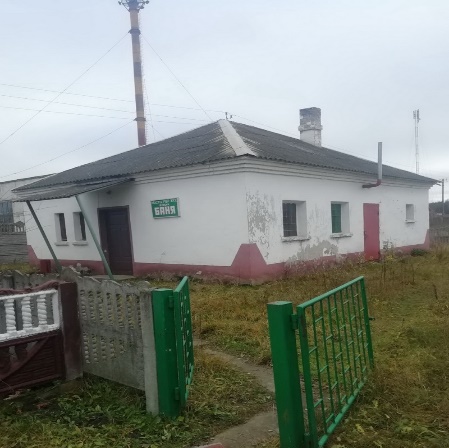 Информация о земельном участкеИнформация о земельном участкеИнформация о земельном участкеИнформация о земельном участкеИнформация о земельном участкесрок аренды земельного участка площадью 0,0474 га (под застройкой) - 50 лет срок аренды земельного участка площадью 0,0474 га (под застройкой) - 50 лет срок аренды земельного участка площадью 0,0474 га (под застройкой) - 50 лет срок аренды земельного участка площадью 0,0474 га (под застройкой) - 50 лет Ограничения по использованию земельного участкаОграничения по использованию земельного участкаОграничения по использованию земельного участкаОграничения по использованию земельного участкаОграничения по использованию земельного участкаводоохранная зона реки, водоема на площади 0,0474 га, охранная зона электрических сетей напряжением свыше 1000 Вт на площади 0,0053 гаводоохранная зона реки, водоема на площади 0,0474 га, охранная зона электрических сетей напряжением свыше 1000 Вт на площади 0,0053 гаводоохранная зона реки, водоема на площади 0,0474 га, охранная зона электрических сетей напряжением свыше 1000 Вт на площади 0,0053 гаводоохранная зона реки, водоема на площади 0,0474 га, охранная зона электрических сетей напряжением свыше 1000 Вт на площади 0,0053 гаУсловия использования земельных участковпо лотам №№1-2Условия использования земельных участковпо лотам №№1-2Условия использования земельных участковпо лотам №№1-2Условия использования земельных участковпо лотам №№1-2Условия использования земельных участковпо лотам №№1-2возможно использование для размещения объектовадминистративно-хозяйственного назначения, розничной торговли, общественного питания, бытового обслуживания населения с переводом земельного участка из категории земель населенных пунктов, садоводческих товариществ, дачных кооперативов в категорию земель промышленности, транспорта, связи, энергетики, обороны и иного назначения;для реконструкции под жилое помещение или перевода в жилое помещение без реконструкции (при соответствии установленным для проживания санитарным и техническим требованиям) либо для ведения личного подсобного хозяйства;при изменении недвижимого имущества получить архитектурно-планировочное задание, технические условия для инженерно-технического обеспечения объекта, разрешение на проведение проектно-изыскательских работ и строительство объекта или решение Мостовского райисполкома об изменении назначения недвижимого имущества без проведения строительно-монтажных работ;соблюдать требования законодательства об охране и использовании земель при осуществлении деятельности на предоставленном земельном участкевозможно использование для размещения объектовадминистративно-хозяйственного назначения, розничной торговли, общественного питания, бытового обслуживания населения с переводом земельного участка из категории земель населенных пунктов, садоводческих товариществ, дачных кооперативов в категорию земель промышленности, транспорта, связи, энергетики, обороны и иного назначения;для реконструкции под жилое помещение или перевода в жилое помещение без реконструкции (при соответствии установленным для проживания санитарным и техническим требованиям) либо для ведения личного подсобного хозяйства;при изменении недвижимого имущества получить архитектурно-планировочное задание, технические условия для инженерно-технического обеспечения объекта, разрешение на проведение проектно-изыскательских работ и строительство объекта или решение Мостовского райисполкома об изменении назначения недвижимого имущества без проведения строительно-монтажных работ;соблюдать требования законодательства об охране и использовании земель при осуществлении деятельности на предоставленном земельном участкевозможно использование для размещения объектовадминистративно-хозяйственного назначения, розничной торговли, общественного питания, бытового обслуживания населения с переводом земельного участка из категории земель населенных пунктов, садоводческих товариществ, дачных кооперативов в категорию земель промышленности, транспорта, связи, энергетики, обороны и иного назначения;для реконструкции под жилое помещение или перевода в жилое помещение без реконструкции (при соответствии установленным для проживания санитарным и техническим требованиям) либо для ведения личного подсобного хозяйства;при изменении недвижимого имущества получить архитектурно-планировочное задание, технические условия для инженерно-технического обеспечения объекта, разрешение на проведение проектно-изыскательских работ и строительство объекта или решение Мостовского райисполкома об изменении назначения недвижимого имущества без проведения строительно-монтажных работ;соблюдать требования законодательства об охране и использовании земель при осуществлении деятельности на предоставленном земельном участкевозможно использование для размещения объектовадминистративно-хозяйственного назначения, розничной торговли, общественного питания, бытового обслуживания населения с переводом земельного участка из категории земель населенных пунктов, садоводческих товариществ, дачных кооперативов в категорию земель промышленности, транспорта, связи, энергетики, обороны и иного назначения;для реконструкции под жилое помещение или перевода в жилое помещение без реконструкции (при соответствии установленным для проживания санитарным и техническим требованиям) либо для ведения личного подсобного хозяйства;при изменении недвижимого имущества получить архитектурно-планировочное задание, технические условия для инженерно-технического обеспечения объекта, разрешение на проведение проектно-изыскательских работ и строительство объекта или решение Мостовского райисполкома об изменении назначения недвижимого имущества без проведения строительно-монтажных работ;соблюдать требования законодательства об охране и использовании земель при осуществлении деятельности на предоставленном земельном участкевозможно использование для размещения объектовадминистративно-хозяйственного назначения, розничной торговли, общественного питания, бытового обслуживания населения с переводом земельного участка из категории земель населенных пунктов, садоводческих товариществ, дачных кооперативов в категорию земель промышленности, транспорта, связи, энергетики, обороны и иного назначения;для реконструкции под жилое помещение или перевода в жилое помещение без реконструкции (при соответствии установленным для проживания санитарным и техническим требованиям) либо для ведения личного подсобного хозяйства;при изменении недвижимого имущества получить архитектурно-планировочное задание, технические условия для инженерно-технического обеспечения объекта, разрешение на проведение проектно-изыскательских работ и строительство объекта или решение Мостовского райисполкома об изменении назначения недвижимого имущества без проведения строительно-монтажных работ;соблюдать требования законодательства об охране и использовании земель при осуществлении деятельности на предоставленном земельном участкеОдно из  обязательных условий продажи недвижимого имуществаполотам №№ 1-2*Одно из  обязательных условий продажи недвижимого имуществаполотам №№ 1-2*Одно из  обязательных условий продажи недвижимого имуществаполотам №№ 1-2*Одно из  обязательных условий продажи недвижимого имуществаполотам №№ 1-2*Одно из  обязательных условий продажи недвижимого имуществаполотам №№ 1-2*начало осуществления покупателем предпринимательской деятельности на объекте не позднее двух лет с момента заключения договора купли-продажи, а в случае проведения капитального ремонта (реконструкции), – в сроки, определенные проектно-сметной документацией, но не позднее 3-х лет с момента заключения договора купли-продажи. Осуществление покупателем предпринимательской деятельности с использованием приобретенного недвижимого имущества и (или) построенного нового в случае сноса недвижимого имущества в течение четырех лет с момента начала ее осуществления (ввода объектав эксплуатацию); осуществление реконструкции под жилое помещение в сроки, определенные проектно-сметной документацией, но не позднее трех лет с момента заключения договора купли-продажи, или использование приобретенного недвижимого имущества для ведения личного подсобного хозяйства не позднее одного года с момента заключения договора купли-продажи.начало осуществления покупателем предпринимательской деятельности на объекте не позднее двух лет с момента заключения договора купли-продажи, а в случае проведения капитального ремонта (реконструкции), – в сроки, определенные проектно-сметной документацией, но не позднее 3-х лет с момента заключения договора купли-продажи. Осуществление покупателем предпринимательской деятельности с использованием приобретенного недвижимого имущества и (или) построенного нового в случае сноса недвижимого имущества в течение четырех лет с момента начала ее осуществления (ввода объектав эксплуатацию); осуществление реконструкции под жилое помещение в сроки, определенные проектно-сметной документацией, но не позднее трех лет с момента заключения договора купли-продажи, или использование приобретенного недвижимого имущества для ведения личного подсобного хозяйства не позднее одного года с момента заключения договора купли-продажи.начало осуществления покупателем предпринимательской деятельности на объекте не позднее двух лет с момента заключения договора купли-продажи, а в случае проведения капитального ремонта (реконструкции), – в сроки, определенные проектно-сметной документацией, но не позднее 3-х лет с момента заключения договора купли-продажи. Осуществление покупателем предпринимательской деятельности с использованием приобретенного недвижимого имущества и (или) построенного нового в случае сноса недвижимого имущества в течение четырех лет с момента начала ее осуществления (ввода объектав эксплуатацию); осуществление реконструкции под жилое помещение в сроки, определенные проектно-сметной документацией, но не позднее трех лет с момента заключения договора купли-продажи, или использование приобретенного недвижимого имущества для ведения личного подсобного хозяйства не позднее одного года с момента заключения договора купли-продажи.начало осуществления покупателем предпринимательской деятельности на объекте не позднее двух лет с момента заключения договора купли-продажи, а в случае проведения капитального ремонта (реконструкции), – в сроки, определенные проектно-сметной документацией, но не позднее 3-х лет с момента заключения договора купли-продажи. Осуществление покупателем предпринимательской деятельности с использованием приобретенного недвижимого имущества и (или) построенного нового в случае сноса недвижимого имущества в течение четырех лет с момента начала ее осуществления (ввода объектав эксплуатацию); осуществление реконструкции под жилое помещение в сроки, определенные проектно-сметной документацией, но не позднее трех лет с момента заключения договора купли-продажи, или использование приобретенного недвижимого имущества для ведения личного подсобного хозяйства не позднее одного года с момента заключения договора купли-продажи.начало осуществления покупателем предпринимательской деятельности на объекте не позднее двух лет с момента заключения договора купли-продажи, а в случае проведения капитального ремонта (реконструкции), – в сроки, определенные проектно-сметной документацией, но не позднее 3-х лет с момента заключения договора купли-продажи. Осуществление покупателем предпринимательской деятельности с использованием приобретенного недвижимого имущества и (или) построенного нового в случае сноса недвижимого имущества в течение четырех лет с момента начала ее осуществления (ввода объектав эксплуатацию); осуществление реконструкции под жилое помещение в сроки, определенные проектно-сметной документацией, но не позднее трех лет с момента заключения договора купли-продажи, или использование приобретенного недвижимого имущества для ведения личного подсобного хозяйства не позднее одного года с момента заключения договора купли-продажи.Предмет аукциона и его местонахождениеПредмет аукциона и его местонахождениеПредмет аукциона и его местонахождениеПредмет аукциона и его местонахождениеПредмет аукциона и его местонахождениеЛот № 2– здание мастерской по художественной обработке древесины с принадлежностями ваг. Микелевщина, ул. Мира, 48 Мостовского районаЛот № 2– здание мастерской по художественной обработке древесины с принадлежностями ваг. Микелевщина, ул. Мира, 48 Мостовского районаЛот № 2– здание мастерской по художественной обработке древесины с принадлежностями ваг. Микелевщина, ул. Мира, 48 Мостовского районаЛот № 2– здание мастерской по художественной обработке древесины с принадлежностями ваг. Микелевщина, ул. Мира, 48 Мостовского районаЛот № 2– здание мастерской по художественной обработке древесины с принадлежностями ваг. Микелевщина, ул. Мира, 48 Мостовского районаНачальная цена предмета аукционаНачальная цена предмета аукционаНачальная цена предмета аукционаНачальная цена предмета аукционаНачальная цена предмета аукциона3 базовых величины; размер задатка – 1 базовая величина3 базовых величины; размер задатка – 1 базовая величина3 базовых величины; размер задатка – 1 базовая величина3 базовых величины; размер задатка – 1 базовая величина3 базовых величины; размер задатка – 1 базовая величинаПродавец недвижимого имуществаПродавец недвижимого имуществаПродавец недвижимого имуществаПродавец недвижимого имуществаГосударственное учреждение культуры «Мостовский районный центр ремёсел».  Тел.: 8 (01515) 6 16 35, 3 99 54, 6 16 35Государственное учреждение культуры «Мостовский районный центр ремёсел».  Тел.: 8 (01515) 6 16 35, 3 99 54, 6 16 35Государственное учреждение культуры «Мостовский районный центр ремёсел».  Тел.: 8 (01515) 6 16 35, 3 99 54, 6 16 35Государственное учреждение культуры «Мостовский районный центр ремёсел».  Тел.: 8 (01515) 6 16 35, 3 99 54, 6 16 35Государственное учреждение культуры «Мостовский районный центр ремёсел».  Тел.: 8 (01515) 6 16 35, 3 99 54, 6 16 35Характеристика объектов Капитальное строение с инв. № 412/С-25720(мастерская по художественной обработке древесины с верандой, двумя пристройками и навесом (инв. № 01010003)- 1923 г.п., 1 этажн., S общ. – 128,7 кв. м, стены брус, обшиты доской,  крыша – из волнистых асбестоцементных листов по деревянным балкам и деревянной обрешетке, двухскатная, фундамент – бутовый ленточный, полы деревянные, отопление печное, S веранды 6 кв. м., дощатая, S пристройки 6 кв. м., стены – брус, обшит. доской, S пристройки 12 кв.м., кирпичная, S навеса 9 кв.м., открыт с двух сторон, дорожка (инв. № 01110001) - 1986 г.п., бетонная, S 4 кв.м, забор (инв. 
№01110002) L- 22,07 м,h - 1,07м, металлический на металлических столбах без цоколяКапитальное строение с инв. № 412/С-25720(мастерская по художественной обработке древесины с верандой, двумя пристройками и навесом (инв. № 01010003)- 1923 г.п., 1 этажн., S общ. – 128,7 кв. м, стены брус, обшиты доской,  крыша – из волнистых асбестоцементных листов по деревянным балкам и деревянной обрешетке, двухскатная, фундамент – бутовый ленточный, полы деревянные, отопление печное, S веранды 6 кв. м., дощатая, S пристройки 6 кв. м., стены – брус, обшит. доской, S пристройки 12 кв.м., кирпичная, S навеса 9 кв.м., открыт с двух сторон, дорожка (инв. № 01110001) - 1986 г.п., бетонная, S 4 кв.м, забор (инв. 
№01110002) L- 22,07 м,h - 1,07м, металлический на металлических столбах без цоколяКапитальное строение с инв. № 412/С-25720(мастерская по художественной обработке древесины с верандой, двумя пристройками и навесом (инв. № 01010003)- 1923 г.п., 1 этажн., S общ. – 128,7 кв. м, стены брус, обшиты доской,  крыша – из волнистых асбестоцементных листов по деревянным балкам и деревянной обрешетке, двухскатная, фундамент – бутовый ленточный, полы деревянные, отопление печное, S веранды 6 кв. м., дощатая, S пристройки 6 кв. м., стены – брус, обшит. доской, S пристройки 12 кв.м., кирпичная, S навеса 9 кв.м., открыт с двух сторон, дорожка (инв. № 01110001) - 1986 г.п., бетонная, S 4 кв.м, забор (инв. 
№01110002) L- 22,07 м,h - 1,07м, металлический на металлических столбах без цоколяКапитальное строение с инв. № 412/С-25720(мастерская по художественной обработке древесины с верандой, двумя пристройками и навесом (инв. № 01010003)- 1923 г.п., 1 этажн., S общ. – 128,7 кв. м, стены брус, обшиты доской,  крыша – из волнистых асбестоцементных листов по деревянным балкам и деревянной обрешетке, двухскатная, фундамент – бутовый ленточный, полы деревянные, отопление печное, S веранды 6 кв. м., дощатая, S пристройки 6 кв. м., стены – брус, обшит. доской, S пристройки 12 кв.м., кирпичная, S навеса 9 кв.м., открыт с двух сторон, дорожка (инв. № 01110001) - 1986 г.п., бетонная, S 4 кв.м, забор (инв. 
№01110002) L- 22,07 м,h - 1,07м, металлический на металлических столбах без цоколяКапитальное строение с инв. № 412/С-25720(мастерская по художественной обработке древесины с верандой, двумя пристройками и навесом (инв. № 01010003)- 1923 г.п., 1 этажн., S общ. – 128,7 кв. м, стены брус, обшиты доской,  крыша – из волнистых асбестоцементных листов по деревянным балкам и деревянной обрешетке, двухскатная, фундамент – бутовый ленточный, полы деревянные, отопление печное, S веранды 6 кв. м., дощатая, S пристройки 6 кв. м., стены – брус, обшит. доской, S пристройки 12 кв.м., кирпичная, S навеса 9 кв.м., открыт с двух сторон, дорожка (инв. № 01110001) - 1986 г.п., бетонная, S 4 кв.м, забор (инв. 
№01110002) L- 22,07 м,h - 1,07м, металлический на металлических столбах без цоколяКапитальное строение с инв. № 412/С-25720(мастерская по художественной обработке древесины с верандой, двумя пристройками и навесом (инв. № 01010003)- 1923 г.п., 1 этажн., S общ. – 128,7 кв. м, стены брус, обшиты доской,  крыша – из волнистых асбестоцементных листов по деревянным балкам и деревянной обрешетке, двухскатная, фундамент – бутовый ленточный, полы деревянные, отопление печное, S веранды 6 кв. м., дощатая, S пристройки 6 кв. м., стены – брус, обшит. доской, S пристройки 12 кв.м., кирпичная, S навеса 9 кв.м., открыт с двух сторон, дорожка (инв. № 01110001) - 1986 г.п., бетонная, S 4 кв.м, забор (инв. 
№01110002) L- 22,07 м,h - 1,07м, металлический на металлических столбах без цоколяКапитальное строение с инв. № 412/С-25720(мастерская по художественной обработке древесины с верандой, двумя пристройками и навесом (инв. № 01010003)- 1923 г.п., 1 этажн., S общ. – 128,7 кв. м, стены брус, обшиты доской,  крыша – из волнистых асбестоцементных листов по деревянным балкам и деревянной обрешетке, двухскатная, фундамент – бутовый ленточный, полы деревянные, отопление печное, S веранды 6 кв. м., дощатая, S пристройки 6 кв. м., стены – брус, обшит. доской, S пристройки 12 кв.м., кирпичная, S навеса 9 кв.м., открыт с двух сторон, дорожка (инв. № 01110001) - 1986 г.п., бетонная, S 4 кв.м, забор (инв. 
№01110002) L- 22,07 м,h - 1,07м, металлический на металлических столбах без цоколя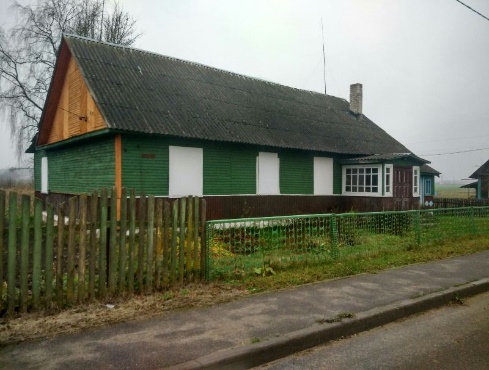 Информация о земельном участкеИнформация о земельном участкеИнформация о земельном участкесрок аренды земельного участка площадью 0,0657 га (под застройкой) – 50 лет срок аренды земельного участка площадью 0,0657 га (под застройкой) – 50 лет срок аренды земельного участка площадью 0,0657 га (под застройкой) – 50 лет срок аренды земельного участка площадью 0,0657 га (под застройкой) – 50 лет срок аренды земельного участка площадью 0,0657 га (под застройкой) – 50 лет Ограничения по использованию земельного участкаОграничения по использованию земельного участкаОграничения по использованию земельного участкаводоохранная зона реки, водоема на площади 0,0657 га, охранная зона электрических сетей на площади 0,0047 гаводоохранная зона реки, водоема на площади 0,0657 га, охранная зона электрических сетей на площади 0,0047 гаводоохранная зона реки, водоема на площади 0,0657 га, охранная зона электрических сетей на площади 0,0047 гаводоохранная зона реки, водоема на площади 0,0657 га, охранная зона электрических сетей на площади 0,0047 гаводоохранная зона реки, водоема на площади 0,0657 га, охранная зона электрических сетей на площади 0,0047 гаПредмет аукциона и его местонахождениеПредмет аукциона и его местонахождениеПредмет аукциона и его местонахождениеПредмет аукциона и его местонахождениеПредмет аукциона и его местонахождениеЛот № 3– здание бани с пристройкой около деревни Ковшово, Дубненского с/с, 35, Мостовского районаЛот № 3– здание бани с пристройкой около деревни Ковшово, Дубненского с/с, 35, Мостовского районаЛот № 3– здание бани с пристройкой около деревни Ковшово, Дубненского с/с, 35, Мостовского районаЛот № 3– здание бани с пристройкой около деревни Ковшово, Дубненского с/с, 35, Мостовского районаНачальная цена предмета аукционаНачальная цена предмета аукционаНачальная цена предмета аукционаНачальная цена предмета аукционаНачальная цена предмета аукциона1 базовая величина; размер задатка – 1 базовая величина1 базовая величина; размер задатка – 1 базовая величина1 базовая величина; размер задатка – 1 базовая величина1 базовая величина; размер задатка – 1 базовая величинаПродавец недвижимого имущества Продавец недвижимого имущества Продавец недвижимого имущества Продавец недвижимого имущества Продавец недвижимого имущества  Управление образования Мостовского  районного исполнительного комитета Тел.: 8 (01515) 6-44-01, 6 16 35 Управление образования Мостовского  районного исполнительного комитета Тел.: 8 (01515) 6-44-01, 6 16 35 Управление образования Мостовского  районного исполнительного комитета Тел.: 8 (01515) 6-44-01, 6 16 35 Управление образования Мостовского  районного исполнительного комитета Тел.: 8 (01515) 6-44-01, 6 16 35Характеристика объекта Характеристика объекта Капитальное строение с инв. № 412/С-14888(здание бани с пристройкой (инв. № 01010006) - 1975 г.п., 1 - этажное, кирпичное, S общ. – 281,9 кв. м; фундамент – бутобетон; крыша – асбестоцементный волнистый лист; наружные стены – силикатный кирпич, двери и окна – деревянные; отопление, водопровод, канализация и электроснабжение – отсутствуютКапитальное строение с инв. № 412/С-14888(здание бани с пристройкой (инв. № 01010006) - 1975 г.п., 1 - этажное, кирпичное, S общ. – 281,9 кв. м; фундамент – бутобетон; крыша – асбестоцементный волнистый лист; наружные стены – силикатный кирпич, двери и окна – деревянные; отопление, водопровод, канализация и электроснабжение – отсутствуютКапитальное строение с инв. № 412/С-14888(здание бани с пристройкой (инв. № 01010006) - 1975 г.п., 1 - этажное, кирпичное, S общ. – 281,9 кв. м; фундамент – бутобетон; крыша – асбестоцементный волнистый лист; наружные стены – силикатный кирпич, двери и окна – деревянные; отопление, водопровод, канализация и электроснабжение – отсутствуютКапитальное строение с инв. № 412/С-14888(здание бани с пристройкой (инв. № 01010006) - 1975 г.п., 1 - этажное, кирпичное, S общ. – 281,9 кв. м; фундамент – бутобетон; крыша – асбестоцементный волнистый лист; наружные стены – силикатный кирпич, двери и окна – деревянные; отопление, водопровод, канализация и электроснабжение – отсутствуютКапитальное строение с инв. № 412/С-14888(здание бани с пристройкой (инв. № 01010006) - 1975 г.п., 1 - этажное, кирпичное, S общ. – 281,9 кв. м; фундамент – бутобетон; крыша – асбестоцементный волнистый лист; наружные стены – силикатный кирпич, двери и окна – деревянные; отопление, водопровод, канализация и электроснабжение – отсутствуют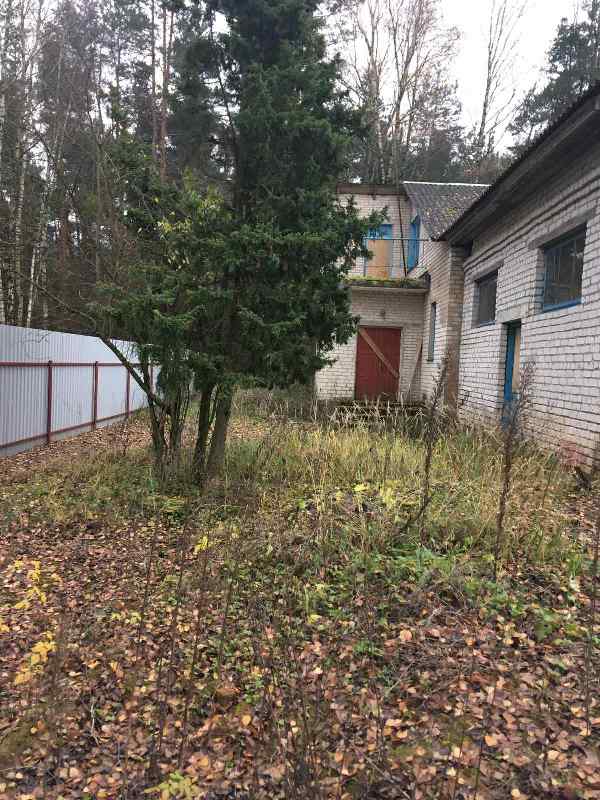 Информация о земельном участкеИнформация о земельном участкеИнформация о земельном участкеИнформация о земельном участкеИнформация о земельном участкесрок аренды земельного участка площадью 0,2944 га (под застройкой) - 50 лет срок аренды земельного участка площадью 0,2944 га (под застройкой) - 50 лет Ограничения по использованию земельного участкаОграничения по использованию земельного участкаОграничения по использованию земельного участкаОграничения по использованию земельного участкаОграничения по использованию земельного участкаводоохранная зона реки, водоема на площади 0,2944 га водоохранная зона реки, водоема на площади 0,2944 га Условия использования земельного участкаУсловия использования земельного участкаУсловия использования земельного участкаУсловия использования земельного участкаУсловия использования земельного участкавозможно использование для размещения объектов административно-хозяйственного назначения, розничной торговли, общественного питания, бытового обслуживания населения;при необходимости реконструкции здания получить разрешение Мостовского райисполкома на проведение проектно-изыскательских работ, архитектурно-планировочное задание, технические условия для инженерно-технического обеспечения объекта, разработать проектную документацию на реконструкцию объекта;соблюдать требования законодательства об охране и использовании земель при осуществлении деятельности на предоставленном земельном участкевозможно использование для размещения объектов административно-хозяйственного назначения, розничной торговли, общественного питания, бытового обслуживания населения;при необходимости реконструкции здания получить разрешение Мостовского райисполкома на проведение проектно-изыскательских работ, архитектурно-планировочное задание, технические условия для инженерно-технического обеспечения объекта, разработать проектную документацию на реконструкцию объекта;соблюдать требования законодательства об охране и использовании земель при осуществлении деятельности на предоставленном земельном участкевозможно использование для размещения объектов административно-хозяйственного назначения, розничной торговли, общественного питания, бытового обслуживания населения;при необходимости реконструкции здания получить разрешение Мостовского райисполкома на проведение проектно-изыскательских работ, архитектурно-планировочное задание, технические условия для инженерно-технического обеспечения объекта, разработать проектную документацию на реконструкцию объекта;соблюдать требования законодательства об охране и использовании земель при осуществлении деятельности на предоставленном земельном участкевозможно использование для размещения объектов административно-хозяйственного назначения, розничной торговли, общественного питания, бытового обслуживания населения;при необходимости реконструкции здания получить разрешение Мостовского райисполкома на проведение проектно-изыскательских работ, архитектурно-планировочное задание, технические условия для инженерно-технического обеспечения объекта, разработать проектную документацию на реконструкцию объекта;соблюдать требования законодательства об охране и использовании земель при осуществлении деятельности на предоставленном земельном участкеОбязательные условия продажи недвижимого имущества
по лотам №№ 3-4*Обязательные условия продажи недвижимого имущества
по лотам №№ 3-4*Обязательные условия продажи недвижимого имущества
по лотам №№ 3-4*Обязательные условия продажи недвижимого имущества
по лотам №№ 3-4*Обязательные условия продажи недвижимого имущества
по лотам №№ 3-4*начало осуществления покупателем предпринимательской деятельности на объекте не позднее двух лет с момента заключения договора купли-продажи, а в случае проведения капитального ремонта (реконструкции), – в сроки, определенные проектно-сметной документацией, но не позднее 3-х лет с момента заключения договора купли-продажи(по лоту № 3);начало осуществления покупателем предпринимательской деятельности на объекте не позднее двух лет с момента заключения договора купли-продажи, а в случае проведения капитального ремонта (реконструкции), – в сроки, определенные проектно-сметной документацией, но не позднее 4-х лет с момента заключения договора купли-продажи(по лоту № 4);осуществление покупателем предпринимательской деятельности с использованием приобретенного недвижимого имущества и (или) построенного нового в случае сноса недвижимого имущества в течение четырех лет с момента начала ее осуществления (ввода объекта 
в эксплуатацию)начало осуществления покупателем предпринимательской деятельности на объекте не позднее двух лет с момента заключения договора купли-продажи, а в случае проведения капитального ремонта (реконструкции), – в сроки, определенные проектно-сметной документацией, но не позднее 3-х лет с момента заключения договора купли-продажи(по лоту № 3);начало осуществления покупателем предпринимательской деятельности на объекте не позднее двух лет с момента заключения договора купли-продажи, а в случае проведения капитального ремонта (реконструкции), – в сроки, определенные проектно-сметной документацией, но не позднее 4-х лет с момента заключения договора купли-продажи(по лоту № 4);осуществление покупателем предпринимательской деятельности с использованием приобретенного недвижимого имущества и (или) построенного нового в случае сноса недвижимого имущества в течение четырех лет с момента начала ее осуществления (ввода объекта 
в эксплуатацию)начало осуществления покупателем предпринимательской деятельности на объекте не позднее двух лет с момента заключения договора купли-продажи, а в случае проведения капитального ремонта (реконструкции), – в сроки, определенные проектно-сметной документацией, но не позднее 3-х лет с момента заключения договора купли-продажи(по лоту № 3);начало осуществления покупателем предпринимательской деятельности на объекте не позднее двух лет с момента заключения договора купли-продажи, а в случае проведения капитального ремонта (реконструкции), – в сроки, определенные проектно-сметной документацией, но не позднее 4-х лет с момента заключения договора купли-продажи(по лоту № 4);осуществление покупателем предпринимательской деятельности с использованием приобретенного недвижимого имущества и (или) построенного нового в случае сноса недвижимого имущества в течение четырех лет с момента начала ее осуществления (ввода объекта 
в эксплуатацию)начало осуществления покупателем предпринимательской деятельности на объекте не позднее двух лет с момента заключения договора купли-продажи, а в случае проведения капитального ремонта (реконструкции), – в сроки, определенные проектно-сметной документацией, но не позднее 3-х лет с момента заключения договора купли-продажи(по лоту № 3);начало осуществления покупателем предпринимательской деятельности на объекте не позднее двух лет с момента заключения договора купли-продажи, а в случае проведения капитального ремонта (реконструкции), – в сроки, определенные проектно-сметной документацией, но не позднее 4-х лет с момента заключения договора купли-продажи(по лоту № 4);осуществление покупателем предпринимательской деятельности с использованием приобретенного недвижимого имущества и (или) построенного нового в случае сноса недвижимого имущества в течение четырех лет с момента начала ее осуществления (ввода объекта 
в эксплуатацию)Предмет аукциона и его местонахождениеПредмет аукциона и его местонахождениеПредмет аукциона и его местонахождениеПредмет аукциона и его местонахождениеПредмет аукциона и его местонахождениеЛот № 4 - здание библиотеки-клуба с благоустройством в Мостовском районе, Куриловичский с/с, д. Котчино, ул. Центральная, 30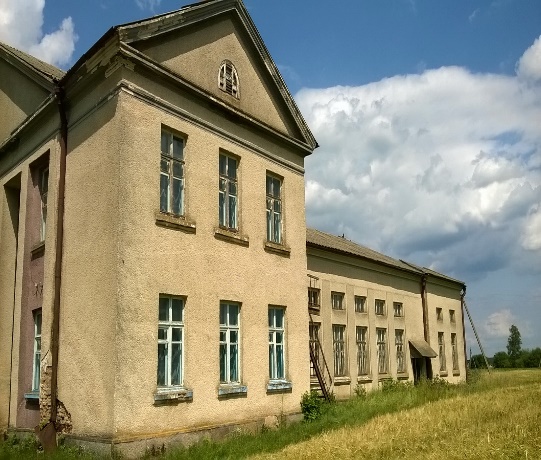 Начальная цена предмета аукционаНачальная цена предмета аукционаНачальная цена предмета аукционаНачальная цена предмета аукционаНачальная цена предмета аукциона3 базовые величины;  размер задатка - 1 базовая величинаПродавец недвижимого имуществаПродавец недвижимого имуществаПродавец недвижимого имуществаПродавец недвижимого имуществаПродавец недвижимого имуществаСектор культуры Мостовского райисполкома. Тел.: 8 (01515) 6 44 98, 6 03 01, 6 16 35Характеристика недвижимого имуществаХарактеристика недвижимого имуществаХарактеристика недвижимого имуществаХарактеристика недвижимого имуществаХарактеристика недвижимого имуществаКапитальное строение с инв. № 412/С-24915 (зданиебиблиотеки-клуба(инв. № 01010326) – 1-2 этажа, кирпичное, 1960 г.п., S -762,5 кв.м, перекрытия – ж/б плиты, крыша – шифер,площадка (инв. № 01010327) – тротуарнаяплитка, 154 кв.м,проезд с бордюромтротуарным (инв. № 01010328) – асфальтобетон, Sобщ. 37 кв.мИнформация о земельном участке Информация о земельном участке Информация о земельном участке Информация о земельном участке Информация о земельном участке Срокарендыземельногоучасткаплощадью 0,4146 га (подзастройкой) - 50 летОграничения по использованию земельного участка Ограничения по использованию земельного участка Ограничения по использованию земельного участка Ограничения по использованию земельного участка Ограничения по использованию земельного участка охранная зона линии электрических сетей площадью 0,0068 гаУсловия использования земельного участкаУсловия использования земельного участкаУсловия использования земельного участкаУсловия использования земельного участкаУсловия использования земельного участкапобедителю аукциона либо единственному участнику несостоявшегося аукциона предоставить земельный участок в аренду сроком на 50 лет с переводом земельного участка из категории земель населённых пунктов, садоводческих товариществ, дачных кооперативов в категорию земель промышленности, транспорта, связи, энергетики, обороны и иного назначения и возможным использованием указанного недвижимого имущества для размещения объектов административно-хозяйственного, социального, культурно-бытового и производственного назначения, торговли;обращение за государственной регистрацией прекращения права предыдущего землепользователя и возникновения права аренды этого участка в Мостовское бюро Волковысского филиала РУП «Гродненское агентство по государственной регистрации и земельному кадастру» в 2-х месячный срок со дня подписания договора аренды; получение при необходимости реконструкции здания разрешения Мостовского РИК на проведение проектно-изыскательских работ, архитектурно-планировочного задания, технических условий для инженерно-технического обеспечения объекта, разработки проектно-сметной документации на его реконструкцию, а также изменение целевого назначения земельного участка в случае изменения назначения недвижимого имущества; использование земельного участка по целевому назначению, а также выполнение мероприятий по охране земель и других обязанностей землепользователейпобедителю аукциона либо единственному участнику несостоявшегося аукциона предоставить земельный участок в аренду сроком на 50 лет с переводом земельного участка из категории земель населённых пунктов, садоводческих товариществ, дачных кооперативов в категорию земель промышленности, транспорта, связи, энергетики, обороны и иного назначения и возможным использованием указанного недвижимого имущества для размещения объектов административно-хозяйственного, социального, культурно-бытового и производственного назначения, торговли;обращение за государственной регистрацией прекращения права предыдущего землепользователя и возникновения права аренды этого участка в Мостовское бюро Волковысского филиала РУП «Гродненское агентство по государственной регистрации и земельному кадастру» в 2-х месячный срок со дня подписания договора аренды; получение при необходимости реконструкции здания разрешения Мостовского РИК на проведение проектно-изыскательских работ, архитектурно-планировочного задания, технических условий для инженерно-технического обеспечения объекта, разработки проектно-сметной документации на его реконструкцию, а также изменение целевого назначения земельного участка в случае изменения назначения недвижимого имущества; использование земельного участка по целевому назначению, а также выполнение мероприятий по охране земель и других обязанностей землепользователейпобедителю аукциона либо единственному участнику несостоявшегося аукциона предоставить земельный участок в аренду сроком на 50 лет с переводом земельного участка из категории земель населённых пунктов, садоводческих товариществ, дачных кооперативов в категорию земель промышленности, транспорта, связи, энергетики, обороны и иного назначения и возможным использованием указанного недвижимого имущества для размещения объектов административно-хозяйственного, социального, культурно-бытового и производственного назначения, торговли;обращение за государственной регистрацией прекращения права предыдущего землепользователя и возникновения права аренды этого участка в Мостовское бюро Волковысского филиала РУП «Гродненское агентство по государственной регистрации и земельному кадастру» в 2-х месячный срок со дня подписания договора аренды; получение при необходимости реконструкции здания разрешения Мостовского РИК на проведение проектно-изыскательских работ, архитектурно-планировочного задания, технических условий для инженерно-технического обеспечения объекта, разработки проектно-сметной документации на его реконструкцию, а также изменение целевого назначения земельного участка в случае изменения назначения недвижимого имущества; использование земельного участка по целевому назначению, а также выполнение мероприятий по охране земель и других обязанностей землепользователейпобедителю аукциона либо единственному участнику несостоявшегося аукциона предоставить земельный участок в аренду сроком на 50 лет с переводом земельного участка из категории земель населённых пунктов, садоводческих товариществ, дачных кооперативов в категорию земель промышленности, транспорта, связи, энергетики, обороны и иного назначения и возможным использованием указанного недвижимого имущества для размещения объектов административно-хозяйственного, социального, культурно-бытового и производственного назначения, торговли;обращение за государственной регистрацией прекращения права предыдущего землепользователя и возникновения права аренды этого участка в Мостовское бюро Волковысского филиала РУП «Гродненское агентство по государственной регистрации и земельному кадастру» в 2-х месячный срок со дня подписания договора аренды; получение при необходимости реконструкции здания разрешения Мостовского РИК на проведение проектно-изыскательских работ, архитектурно-планировочного задания, технических условий для инженерно-технического обеспечения объекта, разработки проектно-сметной документации на его реконструкцию, а также изменение целевого назначения земельного участка в случае изменения назначения недвижимого имущества; использование земельного участка по целевому назначению, а также выполнение мероприятий по охране земель и других обязанностей землепользователейВид вещного права на земельные участки по лотам№№ 1–4Вид вещного права на земельные участки по лотам№№ 1–4Вид вещного права на земельные участки по лотам№№ 1–4Вид вещного права на земельные участки по лотам№№ 1–4Вид вещного права на земельные участки по лотам№№ 1–4Право аренды. Земельные участки предоставляются победителю аукциона (единственному участнику несостоявшегося аукциона) в аренду без проведения аукциона и без взимания платы за право заключения договора арендыПраво аренды. Земельные участки предоставляются победителю аукциона (единственному участнику несостоявшегося аукциона) в аренду без проведения аукциона и без взимания платы за право заключения договора арендыПраво аренды. Земельные участки предоставляются победителю аукциона (единственному участнику несостоявшегося аукциона) в аренду без проведения аукциона и без взимания платы за право заключения договора арендыПраво аренды. Земельные участки предоставляются победителю аукциона (единственному участнику несостоявшегося аукциона) в аренду без проведения аукциона и без взимания платы за право заключения договора аренды